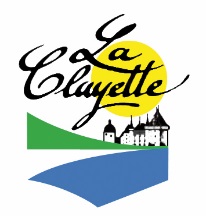 LISTE DES DELIBERATIONSSéance du 1er septembre 2022Délibération n° 2022/25 - Aménagement espace public – validation de l’esquisse – adoptée à l’unanimitéDélibération n° 2022/26 - Aménagement espace public – validation de l’esquisse – adoptée à l’unanimitéDélibération n° 2022/27 - Participation aux frais de scolarité 2021-2022 par les communes extérieures – adoptée à l’unanimitéDélibération n° 2022/28 - Adoption du rapport sur le prix et la qualité du service public d’eau potable 2021– adoptée à l’unanimitéDélibération n° 2022/29 - Adoption du rapport sur le prix et la qualité du service public d’assainissement collectif 2021– adoptée à l’unanimitéDélibération n° 2022/30 - Budget général : décision modificative n°2– adoptée à l’unanimitéDélibération n° 2022/31 - Budget annexe assainissement : décision modificative n°2– adoptée à l’unanimitéDélibération n° 2022/32 - Avenant n°3 délégation par affermage du service public d’assainissement – adoptée à l’unanimitéDélibération n° 2022/33 - Avenant n°2 délégation par affermage du service public d’eau potableDélibérations et liste des délibérations mises en ligne le 12 septembre 2022